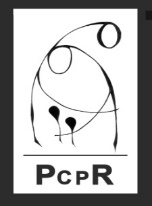 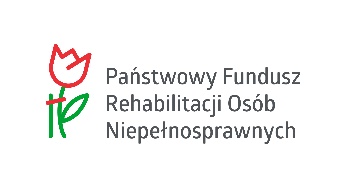 UMOWA nr ....................................o dofinansowanie prowadzenia zajęć klubowych w ramach  programu 
„Zajęcia klubowe w WTZ"zawarta w dniu ....................................... r. w .............................................................. pomiędzy:	 (miesiąc słownie)	 (miejscowość)........................................................ z siedzibą w ................................................(nazwa osoby prawnej)	 (miejscowość)..............................................................................................................................(nr kodu, dokładny adres)zwanym dalej „Samorządem powiatowym” który reprezentują:1) .............................................................. - ........................................................	(nazwisko i imię) 	(funkcja)2) .............................................................. - ........................................................	(nazwisko i imię)	(funkcja)jeżeli w imieniu Samorządu powiatowego nie podpisują umowy osoby statutowo uprawnione do reprezentowania danej osoby prawnej (jednostki organizacyjnej), należy dodać:zgodnie z treścią pełnomocnictwa z dnia ...............................................................a........................................................ z siedzibą w ................................................(nazwa osoby prawnej)	 (miejscowość)..............................................................................................................................(nr kodu, dokładny adres)zwanym dalej „WTZ” który reprezentują:1) .............................................................. - ........................................................	(nazwisko i imię) 	(funkcja)2) .............................................................. - ........................................................	(nazwisko i imię)	(funkcja)o następującej treści:§ 1Przedmiotem umowy jest  udzielenie dofinansowania ze środków PFRON na prowadzenie zajęć klubowych w ramach  programu „Zajęcia klubowe w WTZ", zwanego dalej „programem”.WTZ oświadcza, że znane mu są zapisy zawarte w programie oraz w dokumentach dotyczących realizacji tego programu i zobowiązuje się do ich stosowania.Przekazane przez Samorząd powiatowy, dofinansowanie ze środków PFRON dotyczy kosztów prowadzenia przez WTZ zajęć klubowych, które mogą obejmować aktywne formy wspierania osób niepełnosprawnych w podjęciu lub utrzymaniu zatrudnienia. § 2Samorząd powiatowy, na podstawie wniosku nr …………………… , stanowiącego załącznik nr 1 do umowy, przekazuje na sfinansowanie kosztów prowadzenia zajęć klubowych w WTZ środki finansowe do łącznej wysokości ................................ zł (słownie złotych: ......................................................................................................................).Przyznane WTZ dofinansowanie, o którym mowa w ust. 1,  jest wsparciem finansowym na pokrycie kosztów prowadzenia zajęć klubowych w ramach programu, w miesiącach, w okresie od ………..………. r. do ………………….. r.Płatność dofinansowania nastąpi w polskich złotych,  po podpisaniu niniejszej umowy,  z rachunku bankowego Samorządu powiatowego na numer rachunku bankowego wskazany przez WTZ:Nazwa banku: ………………………………………………………………Nr rachunku bankowego: ………………………………………………….Właściciel rachunku bankowego: …………………………………………Dofinansowanie zajęć klubowych w WTZ prowadzonych w ramach programu jest przyznawane WTZ w formie miesięcznej stawki osobowej. WZT oświadcza, że zapoznał się z uchwałą Zarządu PFRON w sprawie  wysokości aktualnie obowiązującej miesięcznej stawki osobowej w okresie realizacji umowy.Wysokość dofinansowania,  jest  obliczana  i przekazywana przez Samorząd powiatowy na podstawie miesięcznej stawki osobowej, o której mowa w ust. 4, oraz czasu trwania zajęć klubowych w okresie wskazanym w ust. 2. Dofinansowanie przyznane w ramach programu może być wykorzystane wyłącznie na działalność związaną z prowadzeniem zajęć klubowych, w szczególności na:działania na rzecz beneficjentów programu zgodne z celem programu opisanym w rozdz. IV programu oraz zakresem pomocy wymienionym w rozdz. VIII programu;niezbędne wydatki rzeczowe i osobowe związane z prowadzeniem zajęć klubowych w WTZ, takie jak transport, materiały do terapii, wynagrodzenia, wyposażenie, koszty utrzymania i inne, niezbędne do prowadzenia zajęć klubowych w ramach programu.Rozliczenie dofinansowania następuje w formie rocznego sprawozdania, o którym mowa w § 5. § 3WTZ zobowiązuje się do prowadzenia zajęć klubowych dla beneficjenta lub beneficjentów programu, zgodnie z postanowieniami zawartymi w programie i procedurach realizacji programu, a w szczególności do:ustalenia szczegółowego zakresu i organizacji zajęć klubowych, w tym przygotowania planu działalności zajęć klubowych, określającego między innymi formułę organizacji zajęć klubowych w rozumieniu formy i metody pracy z beneficjentami zajęć klubowych;opracowania regulaminu organizacyjnego zajęć klubowych zatwierdzonego przez podmiot prowadzący WTZ. Regulamin organizacyjny zajęć klubowych określać ma w szczególności prawa i obowiązki uczestnika zajęć klubowych, w tym możliwość korzystania przez beneficjenta programu z dofinansowywanych w ramach programu zajęć klubowych wyłącznie w jednym WTZ, oraz organizację pracy i zajęć.W związku z prowadzeniem zajęć klubowych w ramach programu, WTZ zobowiązany jest do prowadzenia i przechowywania przez 5 lat dokumentacji dotyczącej podstaw zakwalifikowania osoby niepełnosprawnej do udziału w zajęciach klubowych w WTZ.Przy przetwarzaniu danych osobowych, w związku z realizacją  niniejszej umowy, WTZ zobowiązany jest do przestrzegania obowiązków Administratora danych osobowych, wynikających z przepisów Rozporządzenia Parlamentu Europejskiego i Rady (UE) 2016/679 z dnia 27 kwietnia 2016 roku w sprawie ochrony osób fizycznych w związku z przetwarzaniem danych osobowych i w sprawie swobodnego przepływu takich danych oraz uchylenia dyrektywy 95/46/WE (ogólne rozporządzenie o ochronie danych) oraz ustawy z dnia 10 maja 2018 r. o ochronie danych osobowych (Dz. U. z 2018 r. poz. 1000).4. 	W związku z realizacją niniejszej umowy, WTZ zobowiązany jest do wypełniania obowiązku sprawozdawczości, o którym mowa w rozdziale VI ust. 7 procedur realizacji programu oraz w § 5 niniejszej umowy. 5. 	WTZ zobowiązany jest do prowadzenia dokumentacji rozliczeniowej i przechowywania rocznego sprawozdania,  o którym mowa w § 5, oraz dokumentów rozliczeniowych, na podstawie których otrzymał środki PFRON, przez okres 5 lat. 6. 	WTZ zobowiązany jest w trakcie roku realizacyjnego programu, do umożliwienia przedstawicielom Samorządu powiatowego monitorowania przebiegu i zakresu merytorycznego prowadzenia zajęć klubowych, w tym do umożliwienia wizytacji oraz do udzielania wyjaśnień lub pisemnych informacji dotyczących zajęć klubowych.7. 	WTZ zobowiązany jest do poddania się czynnościom kontrolnym prowadzonym przez    przedstawicieli Samorządu powiatowego, a także przedstawicieli PFRON, w każdym czasie przez okres 5 lat od daty zawarcia umowy, w zakresie  wypełniania postanowień programu i procedur realizacji tego programu, oraz postanowień niniejszej umowy.§ 4WTZ zobowiązany jest do powiadomienia Samorządu powiatowego o każdym zdarzeniu mającym wpływ na termin lub zakres realizacji zobowiązań wynikających z umowy,  w formie pisemnej , w terminie do 5 dni roboczych od zaistnienia zdarzenia.Niezachowanie formy lub  terminu, o których mowa w ust. 1 może stanowić podstawę do rozwiązania umowy.W przypadku, o którym mowa w ust. 2 zwrot środków następuje zgodnie z postanowieniami 
§ 8  niniejszej umowy.§ 5WTZ zobowiązany jest do złożenia Samorządowi powiatowemu rocznego sprawozdania z zakresu i sposobu wykorzystania dofinansowania. Wzór sprawozdania stanowi załącznik nr 2 do umowy.Roczne sprawozdanie o sposobie  wykorzystania otrzymanego dofinansowania, zwierać powinno w szczególności:a)	podanie liczby beneficjentów programu, którzy zostali objęci wsparciem w postaci zajęć klubowych, z rozróżnieniem na liczbę osób niepełnosprawnych, które były uczestnikami WTZ i opuściły go w związku z podjęciem zatrudnienia, oraz liczbę osób niepełnosprawnych znajdujących się na prowadzonej przez WTZ liście osób (o której mowa w art. 10f ust. 2a ustawy o rehabilitacji), których zgłoszenie do uczestnictwa w warsztacie zostało zatwierdzone i które nie rozpoczęły terapii w WTZ;b)	podanie zakresu godzinowego zajęć klubowych miesięcznie w okresie realizacji programu;c)	informację o ogólnej frekwencji w zajęciach klubowych w poszczególnych miesiącach roku sprawozdawczego;d)	wskazanie formuły organizacji zajęć klubowych dotyczącej formy i metody pracy z uczestnikami zajęć klubowych;e)	przedłożenie regulaminu zajęć klubowych;f)	informację o wykorzystaniu środków finansowych w ramach programu.WTZ zobowiązuje się złożyć Samorządowi sprawozdanie niezwłocznie po zakończeniu roku realizacyjnego, w terminie do pięciu pierwszych dni roboczych lutego. Samorząd powiatowy zastrzega sobie prawo do weryfikacji dokumentów, o których mowa w ust. 1 i żądania zwrotu przekazanych środków finansowych powyżej zweryfikowanych kwot.WTZ zobowiązany jest do składania na żądanie Samorządu powiatowego dodatkowych wyjaśnień oraz dokumentów źródłowych, niezbędnych do rozliczenia dofinansowania.O rozliczeniu dofinansowania Samorząd powiatowy powiadomi WTZ pisemnie, w terminie 5 dni roboczych od podjęcia decyzji w tym zakresie. 6Kontrola, o której mowa w §3 ust. 7, przeprowadzana jest zgodnie z zasadami i trybem określonym w przepisach wykonawczych, wydanych na podstawie z dnia 27 sierpnia 1997 r. o rehabilitacji zawodowej i społecznej oraz zatrudnianiu osób niepełnosprawnych (Dz. U. z 2018 r. poz. 511, z późn. zm.) oraz na podstawie Rozporządzenia Ministra Gospodarki, Pracy i Polityki Społecznej z 25 marca 2004 roku w sprawie warsztatów terapii zajęciowej (Dz. U. z 2004 r. Nr 63 poz. 587) i Rozporządzenia Ministra Gospodarki, Pracy i Polityki Społecznej z dnia 22 marca 2004 roku w sprawie zasad i trybu sprawowania kontroli przez Państwowy Fundusz Rehabilitacji Osób Niepełnosprawnych (Dz. U. z 2004 r. NR 63 poz. 586).W przypadku stwierdzenia w wyniku kontroli przeprowadzonej przez Samorząd powiatowy 
lub po sprawdzeniu rocznego sprawozdania, o którym mowa w § 5, że WTZ:wykorzystał środki w całości lub w części na inne cele, niż określone w programie,albonienależycie wykonał zadania, wynikające z programu i niniejszej umowy,przekazane przez Samorząd powiatowy środki PFRON podlegają zwrotowi na zasadach określonych w  § 7  niniejszej umowy.§ 71.  WTZ zobowiązany jest do zwrotu do środków na rachunek bankowy Samorządu powiatowego w …………….………. nr ………………………………..….,  niewykorzystanych w ramach niniejszej umowy; wykorzystanych niezgodnie z przeznaczeniem lub postanowieniami programu, w terminie 15 dni roboczych od dnia ustalenia przez podmioty uprawnione, kwot niewłaściwie wykorzystanych.2.   Zwrotowi, na wskazany przez Samorząd powiatowy rachunek bankowy, podlega:część środków niewykorzystana przez WTZ na prowadzenie zajęć klubowych w ramach umowy – w terminie 15 dni roboczych od dnia ustalenia przez Samorząd powiatowy, że na realizację działań wynikających z umowy została wykorzystana tylko część przekazanego dofinansowania;kwota środków, w części która podczas rozliczenia lub kontroli została nieuznana przez Samorząd powiatowy – w terminie wskazanym w skierowanej do WTZ pisemnej informacji o konieczności zwrotu zakwestionowanej części środków (wezwanie do zapłaty);3. 	Zwrot środków finansowych w terminie późniejszym niż określony w ust. 1 i 2 spowoduje naliczenie odsetek w wysokości określonej jak dla zaległości podatkowych. 4. 	W przypadku wykorzystania całości lub części środków niezgodnie z przeznaczeniem, WTZ  zobowiązany  jest w terminie wskazanym w wezwaniu do zapłaty, do zwrotu całości lub części nieprawidłowo wykorzystanych środków wraz z odsetkami, w wysokości określonej jak dla zaległości podatkowych, naliczonymi od dnia ich otrzymania na rachunek bankowy wskazany przez WTZ, do dnia ich zwrotu na rachunek bankowy Samorządu powiatowego. 5. 	Odsetek, o których mowa w ust. 3 nie nalicza się w przypadku, gdy wystąpienie okoliczności powodujących obowiązek zwrotu środków, było niezależne od WTZ.  8Samorząd powiatowy zastrzega sobie prawo rozwiązania umowy ze skutkiem natychmiastowym w przypadku:1)	niewykonania zobowiązań określonych w umowie, a w szczególności:a)	nieterminowego lub nienależytego wykonywania umowy, b)	wykorzystania przekazanych przez Samorząd powiatowy środków na inne cele niż określone w umowie,2)	odmowy poddania się kontroli, o której mowa w § 6 umowy.W przypadku rozwiązania umowy z przyczyn określonych w ust. 1, WTZ zobowiązuje się do zwrotu kwoty przekazanej przez Samorząd powiatowy, wraz z odsetkami w wysokości określonej jak dla zaległości podatkowych, naliczonymi od dnia ich otrzymania do dnia uregulowania całości włącznie – w terminie określonym w informacji o rozwiązaniu umowy.Jeżeli zgodnie z zasadami niniejszej umowy Samorząd powiatowy podejmie kroki w celu odzyskania przekazanych środków, zobowiązany będzie do:wypowiedzenia niniejszej umowy ze wskazaniem powodu wypowiedzenia,określenia wysokości roszczenia, wyznaczenia terminu zwrotu przekazanych środków wraz z odsetkami,wysłania wypowiedzenia listem poleconym za zwrotnym potwierdzeniem odbioru. Ustala się, iż adresami do korespondencji są: adres Samorządu powiatowego tj. ………………….................………………………………..………., oraz adres WTZ tj. ................................................................………………………… .4.	Strony ustalają, iż prawidłowo zaadresowana korespondencja, która pomimo dwukrotnego awizowania nie zostanie odebrana, uznawana będzie przez strony za doręczoną.§ 91. 	Umowa wygasa wskutek wypełnienia przez strony zobowiązań wynikających z umowy. 2.	Umowa może być rozwiązana za zgodą stron przed upływem ustalonego terminu realizacji programu, w przypadku wystąpienia okoliczności niezależnych od woli stron, uniemożliwiających wykonanie umowy.3.	Rozwiązanie umowy, o którym mowa w ust. 2, nie zwalnia z obowiązku przedłożenia rocznego sprawozdania o zakresie i sposobie wykorzystania dofinansowania w danym roku realizacyjnym programu, do chwili rozwiązania umowy.§ 101.	Wszelkie oświadczenia, związane z wykonywaniem  postanowień niniejszej umowy, powinny być składane przez osoby upoważnione do składania oświadczeń woli w imieniu WTZ.Zmiany umowy wymagają formy pisemnej pod rygorem nieważności. Wszelkie uzupełnienia w związku z niniejszą umową wymagają zawarcia w formie pisemnej aneksu. W sprawach nie uregulowanych umową mają zastosowanie odpowiednie przepisy kodeksu cywilnego oraz ustawy o rehabilitacji zawodowej i społecznej oraz zatrudnianiu osób niepełnosprawnych, ustawy o finansach publicznych, a także ustawy prawo zamówień publicznych i rozporządzenia w sprawie warsztatów terapii zajęciowej.5.	Wszelkie spory wynikłe z umowy podlegają rozpatrzeniu przez Sąd właściwy dla siedziby Samorządu powiatowego w........................................................................................... .6.	Umowa wchodzi w życie z dniem podpisania.§ 11Umowę sporządzono w 2 (dwóch) jednobrzmiących egzemplarzach: jeden egzemplarz dla Samorządu powiatowego i jeden dla WTZ................................................	..........................................................................................................	.......................................................              SAMORZĄD POWIATOWY	                                     WTZ